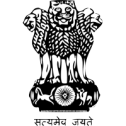 PUBLIC WORKS DEPARTMENT GOVT. OF OFFICE OF THE EXECUTIVE ENGINEERCIVIL BUILDING MAINTENANCE DIVISION M-422P.T.S. MALVIYA NAGAR, NEW DELHI-110017 PH: 26564310, FAX: 26858913Email : eepwddelhim422@gmail.com File No:- DB(23)/	CBMD/M-422 (NCT)/A-1/                                 Dated:- 17.4.14lsok esa]Jh fou; dqekj JhokLrok 83] txnEck vkiZVesaV]lsDVj &13jkfg.khubZ fnYyh 110085Name of work:-	C/o 10 Nos SPS (D/s) class room with staircase and toilet block at GGSS, Begumpur STC/MMTC colony, New Delhi including providing E.I & Fans.    Agmt. No:-	34/EECBMDM-422/2013-14	Agency	Shri Vinay Kumar Shrivastavavkt fnukad 14-4-2014 dks vkidk dk;Z fufj{k.k fd;k x;k ftlesa fuEufyf[kr dfe;ka ikbZ xbZA1-	Curing @rjkbZ dk dk;Z larks"ktud ugha gSA2-	elkys dh mixing dsoy Hoper Mixture ls gh djok;saA3-	Plaster/Grit wash djus ls igys vertical leveling ds fy, caqns yxk, ftlls fd Buildign faces dks ,d level esa plaster/grit wash fd;k tk ldsA4.	dejks dk IykLVj fo/kqr dk;Z ds iw.kZ fd;k fcuk u djk;k tk,A                                                                                                             (izrki flag)dk;Zikyd vfHk;arkCopy to:-v/kh{k.k vfHk;ark] ,e&42] lq[knso fogkj] ubZ fnYyh dk lwpuk gsrqAJh ,u vkj ehuk lgk;d vfHka;rk ,e&4222] ih0 Vh0 ,l0 ekyoh; uxj] ubZ fnYyh AP.S file.                           dk;Zikyd vfHk;ark